               Актуальность опыта ( учитывая требования ФГОСОВ ).          Актуальность опыта заключается в том, что современное общество имеет потребность в эмоционально     -        творческой личности. Многие способности и чувства, которыми наделяет нас природа, к сожалению, остаются недостаточно развитыми и не раскрытыми, а значит, и нереализованными в будущей жизни.         Эмоции играют важную роль в жизни людей.  Умение управлять своими эмоциями и знаниями  о эмоциональных состояниях необходимы каждому для того, что бы лучше понять других и самого себя. Дошкольный возраст является сенситивным периодом для развития эмоциональной сферы. Поэтому на сегодняшний день проблема эмоционального  развития является актуальной.Новизна опыта.Нетрадиционные техники рисования ранее использовались разрозненно, как отдельные элементы занятия по изобразительной деятельности. Новизна опыта заключается в том, что проблема развития художественно творческих способностей детей решается в процессе дополнения традиционных приёмов обучения рисования нетрадиционными техниками. Работая в этом направлении, я убедилась в том, что рисование необычными материалами, оригинальными техниками приносит детям незабываемые положительные эмоции и развивает творческие способности.Теоретическая база.Формирование творческой личности - одна из наиболее важных задач педагогической теории и практики на современном этапе. Наиболее эффективное средство для этого - изобразительная деятельность ребёнка. Основная задача изобразительной или художественно — творческой деятельности заключается в том, чтобы развить эстетические чувства, представления и взгляды на мир.В процессе рисования ребёнок испытывает разнообразные чувства: радуется созданному красивому изображению, огорчается, если что-то не получается, стремится преодолеть трудности или пасует перед ними. Он приобретает знания о предметах и явлениях, о средствах и способах их передачи, о художественных возможностях изобразительного искусства. Углубляются представления детей об окружающем мире, они осмысливают качества предметов, запоминают их характерные особенности и детали, овладевают изобразительными навыками и умениями, учатся осознанно их использовать.
Изобразительная деятельность, в частности, детское рисование заключает в себе большие возможности. Рисование тесно связано с развитием наглядно-действенного и наглядно-образного мышления, также с выработкой навыков анализа, синтеза, сопоставления, сравнения, обобщения. Работая над рисунком, дошкольники учатся выделять особенности, качества, внешние свойства предметов, главные и второстепенные детали, правильно устанавливать и соотносить одну часть предмета с другой, передавать пропорции, сравнивать величину деталей, сопоставлять свой рисунок с натурой, с работами товарищей.В процессе рисования дети учатся рассуждать, делать выводы. Происходит обогащение их словарного запаса. При рисовании с натуры у детей развивается внимание, при рисовании по представлению – память. Как отмечают исследователи детского изобразительного творчества (Сакулина Н. П., Комарова Т. С., Григорьева Г. Г.), она является средством умственного, эмоционально-эстетического и волевого развития детей. В процессе рисования совершенствуются все психические функции: зрительное восприятие, представление, воображение, память, мыслительные операции.Многочисленные исследования в области детского изобразительного творчества отечественных ученых (Е. А.Флериной, Н. П.Сакулиной, Н. Б.Халезовой, Я. Шибановой и др.) убедительно показали, что без целенаправленного адекватного руководства дети начинают ощущать творческую беспомощность, и, становясь старше, теряют интерес к изобразительной деятельности. Современные подходы к развитию детей дошкольного возраста в изобразительной деятельности, к содержанию и методам воспитания и обучения основаны на поиске «золотой середины между беззаботным игровым отношением детей к рисованию и овладением средствами изобразительной деятельности в той мере, чтобы обеспечить их развитие».Выбор нетрадиционных техник рисования в качестве одного из средств развития детского изобразительного творчества не случаен. Большинство нетрадиционных техник относятся к спонтанному рисованию, когда изображение получается не в результате использования специальных изобразительных приемов, а как эффект игровой манипуляции. При нем неизвестно, какое изображение получится, но он заведомо успешен по результату и тем самым усиливает интерес дошкольников к изобразительной деятельности, стимулируют деятельность воображения. Кроме этого, нетрадиционные техники расширяют изобразительные возможности детей, что позволяет им в большей мере реализовать свой жизненный опыт, освободиться от неприятных переживаний и утвердиться в позитивной позиции “творца”.Ещё Аристотель подчёркивал, что занятия по рисованию способствуют разностороннему развитию личности ребёнка. Работы специалистов свидетельствуют, что художественно - творческая деятельность отвлекает детей от грустных событий, снимает нервное напряжение, страх, обеспечивает положительное эмоциональное состояние. Постоянно нужно помнить о влиянии эмоций как движущей силы воображения, а следовательно и выразительности детского творчества.Л.С. Выгодский указывал на то, что эмоции являются одним из видов связи воображения с действительностью. Именно эмоции вызывают у ребёнка стремление передать своё отношение к изображаемому. Необходимо организовать изобразительную деятельность так, чтобы положительные эмоции и чувства окрашивали весь процесс творчества.
Психическое развитие ребенка определяется его эмоциональным благополучием. Однако среди типичных детских эмоций нередко существенное место занимают не только положительные, но и отрицательные эмоции, негативно влияющие как на общий психологический настрой ребенка, так и на его деятельность, в том числе учебную. В результате во многих случаях можно говорить не об одной эмоции страха или тревожности, а о целом их комплексе, который охватывает сознание ребенка практически целиком и тем самым предопределяет его поведение и деятельность, зачастую весьма неэффективно.Мы с детства сталкиваемся с тем, что страх и тревожность являются наиболее опасными из всех эмоций. Обширные области исследования, посвящённые страху и тревожности, создают прекрасные основания для дальнейшего понимания этих важных эмоций. Литературы по данной проблеме разработано немного, но она свидетельствует о том, что изучение страхов и тревожности у дошкольников и учащихся младших классов весьма актуальна.
Многое в современном мире подавляет потребность ребенка в творчестве. Долгие часы пред телевизором, виртуальный мир компьютера, особенно враждебны для творчества. Это не делает детей счастливыми. Одобрение творческого выражения, необходимо сегодня более чем когда-либо раньше.Изобразительная деятельность способна выражать неосознаваемые содержания психической жизни ребенка. Она выступает важнейшим инструментом коммуникации ребенка, позволяя ему восполнить дефицит общения и построить более гармоничные отношения с внешним миром.
Именно через рисунок ребенка, можно, осуществить не только диагностику актуальных эмоциональных проблем, личностного характера, но и довольно успешно проводить их коррекцию. В творчестве воплощаются чувства, надежды и страхи, ожидания и сомнения, конфликты и примирения.Творческие возможности ребенка, реализуемые в процессе рисования - это его развитие, интеллектуальное, эмоциональное, раскрытие творческого потенциала, осуществление его прав на достойную жизнь, дают возможность преодолеть ограничения, вызванные болезнью или травмами вплоть до инвалидности.Нетрадиционные техники рисования, как средство коррекции психики позволяют преодолеть чувство страха. Можно сказать, позволяютдетям иногда очень сложно изображать предметы, образы, сюжеты, используя традиционные способы рисования: кистью, карандашами, фломастерами. Использование лишь этих предметов не позволяет детям более широко раскрыть свои творческие способности. Они не способствуют развитию воображения и фантазии. А ведь рисовать можно чем угодно и как угодно. Существует много техник нетрадиционного рисования, их необычность состоит в том, что они позволяют детям быстро достичь желаемого результата. Например, какому ребёнку будет не интересно рисовать палочками, делать рисунок собственной ладошкой, ставить на бумаге кляксы и получать забавный рисунок. Ребёнок любит быстро достигать результата в своей работе, а нетрадиционные техники способствуют этому.Изобразительная  деятельность  с  применением   нетрадиционных материалов и техник способствуют развитию у ребёнка: -мелкой моторики рук и тактильного восприятия;маленькому художнику, отойдя от предметного воображения, выразить в рисунке свои чувства и эмоции, дают свободу и вселяют уверенность в своих силах. Владея разными навыками и способами изображения предметов или действительности окружающего мира, ребёнок получает возможность выбора, что в свою очередь обеспечивает занятию творческий характер. Совместные исследования доказывают: нетрадиционные техники способствуют ослаблению возбуждения эмоционально расторможенных детей. Приобретая опыт рисования в нетрадиционной технике, ребёнок тем самым преодолевает страх. Дальнейшее творчество будет доставлять ему только удовольствие.-пространственной    ориентации    на    листе    бумаги,    глазомера    и зрительного восприятия;-изобразительных навыков и умений, наблюдательности, эстетического восприятия, эмоциональной отзывчивости;-внимания и усидчивости;-кроме того, в процессе этой деятельности у дошкольника формируютсянавыки контроля самоконтроля.Творческий процесс — это настоящее чудо. В нетрадиционном рисовании дети начинают чувствовать пользу творчества и верят, что ошибки - это всего лишь шаги к достижению цели, а не препятствие, как в творчестве, так и во всех аспектах их жизни.Во      многом      результат      работы      ребёнка      зависит      от      его заинтересованности, нужен стимул, им может быть: -игра, которая является основным видом деятельности детей; -сюрпризный момент;-просьба о помощи, ведь дети никогда не откажут помочь слабому; -музыкальное сопровождение. И т.д.С детьми младшего дошкольного возраста рекомендуется использовать:-рисование пальчиками; -рисование ладошками,Оттиск печатками из картофеля.Детей   среднего   дошкольного   возраста   можно   знакомить   с   более сложными техниками:-тычок жёсткой полусухой кистью; -печать поролоном; -печать пробкой; -восковые мелки + акварель; -свеча + акварель; -отпечатки листьев; -рисование ватными палочками; -волшебные верёвочки.А в старшем дошкольном возрасте дети могут освоить ещё более трудные методы и техники:-рисование мятой бумагой;-кляксография с трубочкой;-монотипия пейзажная;-печать по трафарету;-монотипия предметная;-кляксография обычная;-рисование мыльными пузырями;-рисование песком;-пластилинография.Каждая из этих техник – это маленькая игра. Их использование позволяет детям чувствовать себя раскованнее, смелее, развивает воображение, даёт полную свободу для самовыражения.Успех обучения нетрадиционными техниками рисования во многом зависит от того, какие методы и приём использует педагог. Лернер И. Я. , Скаткин М. Н., включают следующие методы обучения:- информационно – репродуктивный;-репродуктивный;-исследовательский;-эвристический.Информационно – репродуктивный метод включает следующие приёмы:-рассматривание;-наблюдение;-экскурсия;-образец воспитателя;Показ воспитателя.Репродуктивный метод - это метод, направленный на закрепление знаний и навыков детей. Он включает в себя:-приём повтора;-работа на черновиках;-выполнение формообразующих движений рукой.Эвристический метод направлен на проявление самостоятельности в каком - либо моменте работы на занятиях, т.е. воспитатель предлагает ребёнку выполнить часть работы самостоятельно.Исследовательский метод направлен на развитие у детей не только самостоятельности, но и фантазии и творчества. Воспитатель предлагает самостоятельно выполнить не какую — либо часть, а всю.Главная задача, как в младших, так и в старших группах - формировать у детей эмоциональную отзывчивость на рисунок.            Цель: с помощью нетрадиционных техник рисования создать в группе атмосферу, в которой бы дети чувствовали себя удобно и комфортно.           Задачи:Изучение литературы по данной теме;Разработка диагностики;Распространение опыта для специалистов в дошкольном образовательном учреждении;Создание условий для эмоционально – позитивного восприятия окружающей среды.Налаживание межличностного общения в процессе изобразительной деятельности;Апробирование нетрадиционных техник рисования для развития художественных способностей дошкольников.Разработка перспективного плана  кружковой работы по нетрадиционным формам рисования.Подборка коррекционных упражнений.               Технология опыта.      Понимая важность деятельного подхода развития личности ребёнка в группе создана предметно развивающая среда, которая строится на принципах доступности, новизны и с учётом  личностно – ориентированной модели взаимодействия.            В группе оборудованы  уголки:- по изобразительной деятельности;-по развития эмоциональной сферы;-подобрана библиотека познавательной литературы для детей.А так же детям предложен  большой выбор дидактических настольных игр, в том числе, сделанных своими руками:- «Узнай эмоцию» - на эмоциональную сферу;-« Цветочное лото» - на закрепление знаний различных цветов;- « Смешай цвета» - на закрепление оттенков цветов.Организация, содержание и метод работы с детьми по нетрадиционным формам рисования.            Мною для углублённой работы была выбрана тема «Нетрадиционные техники рисования как средство эмоционального развития дошкольников». Основанием для выбора этой темы послужило стремление к более быстрой адаптации детей во второй младшей группе, поступивших из яслей с разным уровнем эмоциональной адаптации. В группу попало много детей легко возбудимых, которым было трудно ладить между собой, а также большое количество пассивных, инфантильных детей, которые трудно общались как с детьми, так и со взрослыми. Соответственно группа получилась контрастной по своему эмоциональному восприятию окружающего мира.Для того, чтобы дети могли лучше развиваться и взаимодействовать друг с другом, а также со взрослыми, я сочла необходимым создать условия для их эмоционально - позитивного восприятия окружающей среды, учитывая индивидуальные особенности и интересы детей. Главным образом это необходимо для наилучшего восприятия детьми друг друга, для их дружественного взаимодействия и взаимоотношения между собой и, соответственно, для их комфортного пребывания в детском саду.Именно поэтому я выбрала нетрадиционное рисование, как самое демократичное средство, влияющее на эмоции детей.Прежде чем приступить к углублённой работе над этой темой я ознакомилась и изучила методическую литературу. Я обратилась к таким литературно — педагогическим источникам, как журнал «Дошкольное воспитание», «Обруч», «Ребёнок в детском саду», а так же к таким авторам, как М.М.Безруких и её труду «Сенсорное развитие дошкольников на занятиях по изобразительной деятельности». Так же внимательно ознакомилась с разделом «Эмоциональные состояния ребёнка - дошкольника и их педагогическая оценка»- Е.Г.Юдиной «Педагогическая диагностика в детском саду», Н.Л. Кряжева «Мир детских эмоций детей 5-7 лет», С.К.Кожохиной «Путешествие мир искусства» на основе изобразительной деятельности. О.Л.Иванова, И.И. Васильева «Как понять детский рисунок».Это убедило меня в правильности выбора темы, и я стала активно над ней работать.Поэтому моё желание сделать пребывание детей в детском саду, как можно ярче и радостнее, научить их не только выражать свой внутренний мир, но и понимать его, привело меня к нетрадиционному рисованию, к использованию его во всём педагогическом процессе. Нетрадиционные техники рисования способны создать атмосферу, в которой дети чувствуют себя удобно и комфортно.На протяжении четвёртого года работы по данной теме могу заметить, что дети способны выражать свой внутренний эмоциональный мир. Через изобразительную деятельность, где рисунки стали на много ярче, интереснее и разнообразнее по композиции и технике исполнения, Через игру, где дети научились доброжелательному отношению друг к другу, умению взаимодействовать. В общении друг с другом, где дети готовы делиться своими умениями, знаниями , и способны доброжелатель принимать в коллектив новых детей. Дети способны теперь уже сами разграничивать мир эмоций, а рисование им является большим подспорьем. За эти годы они научились понимать, что люди - по разному воспринимают окружающий мир. И это очень хорошо, ведь именно таким образом мы дополняем друг друга.Проанализировав свою работу, могу заметить, что нетрадиционное рисование как средство общения с детьми имеет позитивный и положительный характер. Оно помогает достичь большего взаимодействия, и вызывает интерес в общении. Во взаимоотношениях детей между собой оно помогает им устанавливать совместное взаимодействие. Дети с удовольствием рисуют вместе, что даёт им возможность вести совместный, единый вид деятельности.
Опыт работы показал, что овладение нетрадиционной техникой изображения доставляет дошкольникам истинную радость. Они с удовольствием рисуют разные узоры, не испытывая при этом трудностей. Дети смело берутся за художественные материалы, малышей не пугает их многообразие и перспектива самостоятельного выбора. Им доставляет огромное удовольствие сам процесс выполнения. Дети готовы многократно повторить то или иное действие. И чем лучше получается движение, тем с большим удовольствием они его повторяют, как бы демонстрируя свой успех, и радуются, привлекая внимание взрослого к своим достижениям.Работа с нетрадиционными техниками изображения стимулирует положительную мотивацию рисуночной деятельности, вызывает радостное настроение у детей, снимает страх перед краской, боязнь не справиться с процессом рисования. Многие виды нетрадиционного рисования способствуют повышению уровня развития зрительно – моторной координации. Например, рисование по стеклу, роспись ткани, рисование мелом по бархатной бумаге. Данные техники не утомляют дошкольников, у них сохраняется высокая активность, работоспособность на протяжении всего времени, отведённого на выполнение задания. Для будущего наших детей это очень важно, так как время не стоит на одном месте, а движется вперёд.Проведя во 2-ой младшей группе, совместно с психологом, анкетирование и диагностику на выявление темперамента детей, позволило мне осуществлять индивидуальный подход в работе с детьми. Так кактемперамент по Н.Л. кряжевой «...это то, что отличает детей друг от друга с момента их рождения и в большей степени влияет на поведение ребёнка, на его восприятие окружающего мира. Темперамент - прежде всего данное природой, помогающее ему сохранить свою индивидуальность и неповторимость, своё собственное «Я»».По результатам выявления темперамента детей получилось, что:-в группе 27% детей САНГВИНИКОВ, т.е. подвижных, энергичных, находящихся в постоянном движении детей;Также было выявлено большое количество ФЛЕГМАТИЧНЫХ детей 32%, т.е. неторопливых, несколько медлительных;27% приходится на ХОЛЕРИКОВ - это беспокойные, необузданные, раздражительные дети, с трудом приспосабливаемые ко всяким ограничениям, режимным моментам, требованиям старших;И 14% МЕЛАНХОЛИКОВ - замкнутых, нерешительных детей. Это ещё раз подтвердило, что группа очень контрастна, не только по эмоциональному восприятию, но и по темпераменту, что взаимосвязано между собой. И убедило меня в правильности выбора темы и стремлении создать благоприятный эмоциональный климат, в котором будет комфортно всем детям не зависимо от их различного эмоционального восприятия окружающего мира.Используя нетрадиционное рисование в жизни деятельности детей я заметила, что рисование помогает налаживать общение детей между собой, но и прежде всего оно помогает мне увидеть внутренний мир ребёнка, наладить контакт с детьми, даёт возможность доверительных отношений между мной и детьми, активного и позитивного общения с ними. Оно стало связующим звеном между мной и детьми в целом, и между мной и отдельным ребёнком. Так как, получая положительные, добрые эмоции от рисования, они и воспитателя отожествляли с этими же положительными эмоциями, что позволило детям быстрее и активнее идти на контакт со взрослым и, явилось большим плюсом в их развитии, т.к воспитатель дляних является положительно - эмоциональным зарядом, вызывающим положительные позитивные эмоции.А по Е.Г.Юдиной «...Эмоции играют важную роль в жизни детей. Они помогают ребёнку приспособиться к той или иной ситуации. Детские эмоции влияют и на будущее поведение ребёнка. Они являются «посланием» окружающим взрослым о его состоянии. Эмоции являются источником радости и страдания, а жизнь без эмоций, как положительных., так и отрицательных, пресна и бесцветна».
Таким образом, на основе проделанной работы я увидела, что у детей возрос интерес к рисованию. Дети стали творчески всматриваться в окружающий мир, находить разные оттенки, приобрели опыт эстетического восприятия. Они создают новое, оригинальное, проявляют творчество, фантазию, реализуют свой замысел, и самостоятельно находят средства для воплощения. Рисунки детей стали интереснее, содержательнее, замысел богаче. Шедевры живут, дышат, улыбаются, а главное,  каждый рисунок кажется произведением искусств. Дети обрели уверенность в себе, робкие преодолевают боязнь чистого листа бумаги,  начали чувствовать себя маленькими художниками. Проведя итог по проделанной работе, могу заметить, что рисование в педагогическом процессе является большим помощником и подспорьем, а так же является языком общения с детьми и установлением с ними более доверительных и доброжелательных отношений.Таким образом, хочется отметить, что, в процессе образовательной деятельности у детей  повысился интерес к изобразительной деятельности. Проводимая работа играет значимую роль в эмоциональном развитии детей  дошкольного возраста, что в сою очередь  соответствует Федеральному государственному закону.Этапы работы по теме:Работа по данной теме разбита на четыре части, соответствующие возрастным особенностям детей:1. Вторая младшая группа.Основная задача в этом возрасте - введение рисования в повседневную жизнь детей. Дать первое знакомство с нетрадиционными формами рисования. Главная особенность этого возраста то, что рисование должно быть очень дозировано и идти в сочетании с какой- либо деятельностью.2. Средняя группа.Направление этого года работы является — создание базовых основ понимания, восприятия нетрадиционных форм рисования. Цель этого года работы: сделать нетрадиционное рисование понятным детям, вызвать желание «общения» с рисованием. Перед детьми не ставится задача - знать названия нетрадиционных форм рисования, а так же различать их виды.З.Старшая группа.Цель этого года: использование рисования в педагогическом процессе, имея базовые наработки предыдущих лет, показать рисование во взаимодействии с другими видами искусств: рисование по сказкам, рисование по памяти, рисование эмоций.4. Подготовительная группа.Целью этого года работы над темой «Нетрадиционные техники рисования как средство эмоционального развития дошкольников»- привести детей к тому, чтобы они могли отличить техники рисования, знать их названия, уметь самостоятельно выбрать форму рисования, в некоторых случаях уметь обосновать свой выбор.Подведя итог можно резюмировать, что:-во второй младшей группе нетрадиционное рисование помогает более благополучной адаптации, налаживанию взаимодействий между детьми, и детьми и воспитателем.-в средней группе даёт дополнительное развитие, готовит основу для дальнейшей работы.-в старшей группе даёт детям возможность творческого развития, готовит руку к письму.- в подготовительной группе помогает развивать мышление, воображение, делать выбор, умение его обосновать, позволяет развивать усидчивость, умение сосредотачиваться, слушать, анализировать.Диагностика по теме:«Нетрадиционные техники рисования как средство эмоциональногоразвития дошкольников»Направленная на выявление:особенностей семейного воспитания;эмоционального мира ребенка с помощью
графического выражения эмоций и соотношения к нему цвета;влияние нетрадиционного рисования на эмоциональное состояние детей.		-определение эмоционального восприятия в различных техниках
нетрадиционного рисования.Анкета._/1.	Рисуешь ли ты дома./ да, нет \2.	Чем ты больше всего любишь рисовать./карандашами,         красками,         фломастерами, восковыми мелками /3.	Рисуешь ли ты дома в нетрадиционных формах./ да, нет /4.	Какие эмоции ты испытываешь, когда рисуешь
дома./ радость, грусть, безразличие /5.	После того, как ты что - то нарисовал твоё
настроение меняется./ улучшается, ухудшается, остается прежним /6.Кто дома вместе с тобой рисует../ рисую один, мама, папа, бабушка, дедушка, старшие брат или сестра / 7. Где ты больше всего любишь рисовать/дома, в детском саду/№Наименование вопросаРезультатыПримечанияРисуешь ли ты дома.\да, нет \100%ВсеЧем ты больше всего любишь рисовать. \ карандашами, красками, фломастерами, восковыми мелками \Каран. Краск. Фломаст. Воск.мел.КраскамиРисуешь ли ты дома в нетрадиционных формах\ да, нет \Да НетДаКакие эмоции ты испытываешь, когда рисуешь. \ грусть, радость, безразличие \ГрустьРадостьБезразличиеРадостьПосле того, как ты что-то нарисовал, твоё настроение меняется. \ улучшается, ухудшается, остаётся прежним \Улучш. Ухудш. Ост.прежн.УлучшаетсяКто дома вместе с тобой рисует. \ рисую один, мама, папа, бабушка, дедушка, брат, сестра \Рис один.МамаПапаБабушкаДедушкаБратСестра.7Где ты больше всего любишь рисовать. \ дома, вд\с\ДомаД.  сАнкета «Рисование дома»После проведения анкетирования детей выявлено, что все 100% детей дома рисуют. Больше всего дети любят рисовать красками и фломастерами. 85 % рисуют в нетрадиционных формах, так как им нравится этот вид рисования. После того, как дети что-то нарисовали у 70 % настроение меняется в лучшую сторону, так как если даже у детей рисунок не получился, в нетрадиционных формах рисования это можно превратить в игру, поэтому дети не испытывают огорчения и агрессии. Основная масса родителей не рисуют вместе с детьми, 50% детей рисуют одни, 12% рисуют с бабушками. 75 % детей предпочитают лучше рисовать в детском саду.Родителям предложено:л-	как можно чаще рисовать вместе с детьми;-создавать условия для рисования детьми в нетрадиционных формах;-	родителям предложен демонстрационный материал, в качестве
наглядной агитации;лучше понять эмоциональный мир ребенка я воспользовалась графическим выражением эмоций и соотношения к нему цвета. Детям были предложены 6 карандашей ( кранного, желтого, синего, зеленого, коричневого и черного цветов). Затем им предложили соотнести графическое выражение эмоции с каким-либо цветовым выражением. Таким образом, мною было выявлено, чтоРадость:В психологии обозначается желтым цветом.-81% (19) детей для выражения радости выбрали желтый цвет;9%   (2)    детей выбрали красный цвет;5%    (1)   детей выбрали синий цвет;
-5%    (1)    детей выбрали зеленый цвет;Выбор детьми красного, зеленого и синего цветов были обоснованны детьми как их любимые цвета и таким образом радость они отобразили своим любимым цветом. Выбор большинством детей желтого цвета показывает, что у них позитивный настрой, в их эмоциональном мире радость - ассоциируется с желтым цветом.Покой :В психологии обозначается зеленым цветом.56% (13) детей для выражения состояния покоя выбрали зеленый цвет;
-22% (5) детей обозначили данный вид эмоции желтым цветом;17% (4) детей выбрали красный цвет;5% (1) детей выбрали синий цвет.Таким образом, большинство детей ассоциируют состояние покоя с зеленым цветом, это позволяет говорить о том, что нейтральный зеленый цвет в эмоциональном мире детей менее активен. Выбор красного цвета обосновывается тем, что эти дети очень активны, мало сидят на месте, им не свойственен покой.Грусть:В психологии обозначается синим цветом.52% (17) детей для выражения грусти выбрали синий цвет;35% (7) детей выбрали красный цвет17% ( 4) детей выбрали зеленый цвет;Таким образом, большинство детей ассоциируя грусть с синим цветом - доказывают соответствие выбора данного цвета с обозначением   в традиционной психологии. Выбор красного цвета обосновывается детьми как редкое использование данной эмоции и соотнесение ее в большей степени с обидой чем с грустью, данные дети очень эмоционально подвижны, активны, в основном пребывают в приподнятом ( радостном) настроении.Выбор зеленого цвета обосновывается тем, что детям не нравится этот цвет и видя его им грустно.Злость:В психологии обозначается красным цветом.26% (6) детей для выражения злости выбрали красный цвет — цвет агрессии, волнения;52% (12) детей выразили злость синим цветом;22% (5) детей выбрали зеленый цвет.Выбор синего цвета обосновывается тем, что это темный цвет менее интересный и менеепозитивный, а так же тем, что данная эмоция ассоциируется у детей со снижениемэмоционального тонуса и в большей степени они ассоциируют злость, как эмоцию направленную на них , а не исходящую от них.Выбор зеленого цвета обоснован тем, что детям не нравится этот цвет.  Не такое большое количество детей использовавших красный цвет, говорит о том, что дети не агрессивны.Отсутствие в выражении эмоций коричневого и тем более черного цвета, говорит о том , что в группе нет закомплексованных, отверженных детей.Использование результатов данной диагностики позволяет мне в своей работе создавать эмоциональный настрой детей с помощью рисования и цветового выражения . Если необходимо создать эмоционально приподнятое настроение у детей я могу предложить им предметное или сюжетное рисование, где будет использоваться больше желтого, оранжевого.. .и производных от них цветов, что позволит детям прийти к данному эмоциональному настрою самостоятельно через свои внутренние ощущения.Таким же образом можно использовать цветовые выражения для создания любого другого эмоционального настроя ( покоя... грусти... выплескивание агрессии на бумагу, а не одногрупников)При этом учитывая индивидуальные особенности детей и их выражение эмоционального
состояния не традиционным цветовым решением, более активно это может проявляется
именно в нетрадиционной форме рисования, ибо выполняя солнышко из кляксы ребенок
его может получить и зеленого, и синего цвета и это будет менее заметно, чем в
традиционных методах рисования и не будет вызывать у окружающих ( особенно
одногрупников) столь заметного несоответствия, а от сюда насмешек или какого либо
другого негативного отзыва ( он маленький и не знает какого цвета солнышко и т.д	).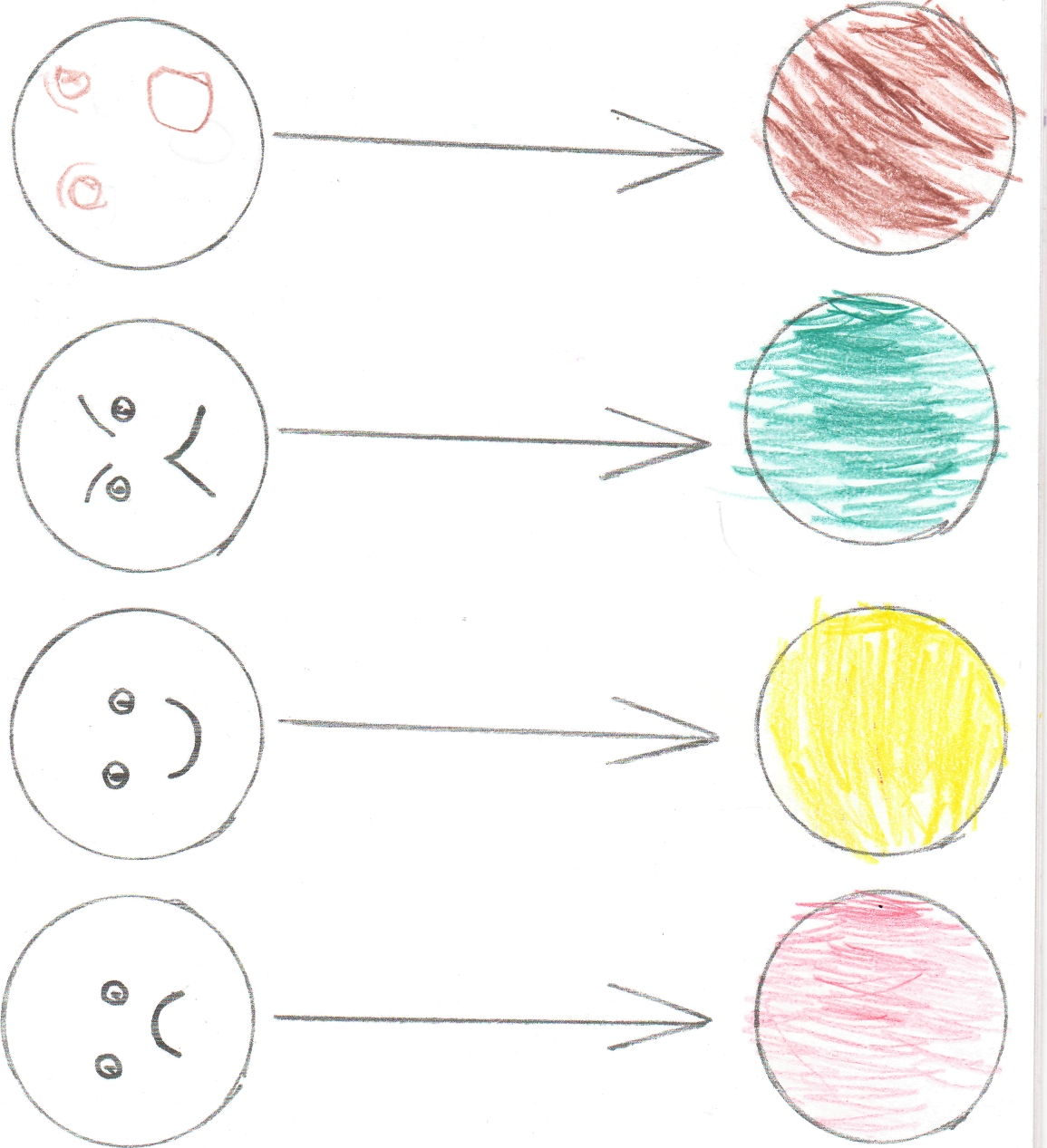 Влияние нетрадиционного рисования на эмоциональное состояние детей.Выводы по опросу детей:Рисование в группе вызывает у детей:Более всего эмоциональное состояние (настроение)Радость – 85%.Менее всего эмоциональное состояние (настроение) Раздражение ( злость ) – 0%.Равнодушие – 5%.Грусть – 10%.карта № 3У большинства детей спокойное состояние вызывает: рисование восковыми мелками- 5 человек, печать по трафарету- 5 человек, рисование мятой бумагой- 4 человека.Грусть- рисование мятой бумагой- 3 человека.Радость- кляксография- 10 человек, рисование восковыми мелками + акварель- 12 человек, рисование мыльными пузырями- 14 человек, свеча + акварель- 9 человек, монотипия- 8 человек, печать поролоном- 7 человек.Сердитое состояние- рисование мятой бумагой- 2 человека, монотипия- 1 человек, отпечатки листьев- 1 человек.Таким образом, диагностика показывает, что у большинства детей нетрадиционные формы рисования вызывают радость, они получают положительный заряд от рисования, некоторые формы рисования вызывает у ребят спокойствие и удовлетворение собственным рисунком, грусть и раздражение- в рисовании в нетрадиционных формах почти не выражено, либо находится в минимальном положении.По результатам диагностики выявлено, что нетрадиционные техники рисования вызывают у детей позитивные, положительные эмоции. Детям нравится рисовать как на занятиях, так и в свободной деятельности - это несёт положительный эмоциональный заряд для детей, развивает их индивидуальное творчество, раскрывает внутренний мир для самих себя.Нетрадиционные техники рисования дают детям шанс домысливать, дорисовывать, тем самым развивать воображение, мышление и творческую инициативу, дают большую свободу в развитии образа, как в сюжетном, так и в цветовом воплощении. Позволяют использовать различные формы и методы выражения задуманного ребёнком. Именно это и вызывает такое положительное отношение детей к нетрадиционному рисованию.Считаю, что необходимо работать в данном направлении, т.к это помогает развивать воображение, готовит руку к письму, даёт положительный заряд детям.В целом окончательный результат по работе над данной темой «Нетрадиционные техники рисования как средство эмоционального развития дошкольников» будет получен по окончании детьми подготовительной группы, завершив тем самым полный цикл работы по этой теме, начиная со второй младшей группы и заканчивая подготовительной. Но уже сейчас могу заметить, что грамотное, дозированное, правильно подобранное внедрение рисования в педагогический процесс, работу воспитателя имеет позитивный, положительный и продуктивный характер. Помогает благоприятному взаимоотношению и взаимодействию между детьми и детьми и воспитателе.Коррекционная работа.Адресная направленность.Данный опыт работы по проблеме « Нетрадиционные техники рисования как средство эмоционального развития дошкольников « полезен тем педагогам, которые осуществляют деятельный подход в воспитании и развитии детей дошкольного возраста независимо от реализуемой в ДОУ программы.Количество заболеваний.Для сбережения здоровья детей мной проводятся:- утренняя гимнастика;- хождение по массажной дорожке;-пальчиковая и дыхательная гимнастика;-мышечная релаксация перед сном;-приём витамина « Ревит «;-соблюдение санэпидрежима;-подвижные игры и упражнения, как в группе, так и на улице;-физические разминки в течении занятий;-соблюдение режима дня в группе;-знакомство детей с литературными персонажами, которые активно занимаются спортом;-провожу беседы о различных видах спорта и пользе физкультуры в жизни людей; -знакомство с достижениями детей посещающих спортивные секции и кружки.В результате в течении последних 3 лет по итогам года на одного ребёнка уровень заболеваемости снижается:2012  - 2013 уч. г – 1, 6 д/д2013 – 2014 уч. г – 0, 89 д/д2014 – 2015 уч. г – 0,56 д/ дНа протяжении 3 лет растут показатели посещаемости детьми группы д/с:2012 – 2013 уч.г – 60%2013 – 2014уч. г – 65%2014 – 2015уч. г – 69% Работа с родителями.Особое место в развитии детей уделяется в нашей группе семейной тематике.Помимо материала содержащего в программе мы ведём дополнительную работу, показывая значение семьи в жизни людей и детей в частности. Это помогает приобщить родителей к делам и проблемам группы, а детям ещё лучше узнать, что такое семья. Нами организован конкурс фото альбомов « Моя семья», где в доступной форме рассказывается о семье. Надпись под фотографиями позволяет воспитателям оказать помощь ребёнку, если он испытывает в чём – то затруднения. Главным образом эта работа направлена на то, чтобы родители, выполняя её вместе с детьми, тем самым проводили совместно время и могли в общении передать свои навыки и умения.Так же организован конкурс стихов « Времена года», где дети совместно с родителями оформляют стихи по временам года, а затем выученные стихи дети читают в присутствии родителей, а те в свою очередь отбирают лучших чтецов для прочтения стихов на утренниках.Совместно с родителями таким же образом оформлен альбом стихов о членах семьи собственного сочинения.Родителям было предложено принять участие в создании выставки « Мы и природа» , где были предложены фотографии детей на природе в разные времена года.Непосредственное участие родители принимают в подготовке утренников – изготовление костюмов, атрибутов, угощений для детей.Значительная помощь оказывается родителями  в насыщении группы методическим материалом.Родители позитивно и с интересом участвуют в проводимых анкетированиях. Таких как: « Темперамент дошкольников», «Рисование в семье», « Семья глазами детей», « Тест родительской самооценки». Это помогает выявить затруднения и проблемы в воспитании и развитии детей, для совместного их разрешения.               В уголок для родителей постоянно вносится и периодически обновляется информация по различным темам, будь то развитие детей, питание, психологические возрастные особенности, по вопросам здоровосбережения ( закаливание, прививки, детские болезни, осанка и т. д ), юридическая информация и т. д.           А так же проводятся консультации, как индивидуального так и коллективного порядка.        Наряду с этим проводятся родительские собрания, где стремимся использовать нетрадиционные формы ( игра « Отгадай чей рисунок», или поделка, анкетирование, презентация кружковой деятельности воспитателей группы, с показом результатов продуктивной деятельности детей ).По непосредственной теме моей углублённой работы « Нетрадиционные техники рисования как средство эмоционального развития дошкольников», мной предложена родителям анкета « Рисование в семье» с целью узнать как и чем рисуют дети дома и участвуют ли в этом процессе родители.         Для родителей выносится информация по обучению нетрадиционному рисованию и влиянию его на эмоции детей. По опросу детей и родителей выявлено, что с детьми больше рисуют бабушки. Для этого мной проводятся индивидуальные консультации и выносится информация в родительский уголок.В кружковой работе « Оригами» для родителей делаются выставки работ детей и даётся возможность просмотра поделок сделанных детьми. В консультациях и беседах с родителями отмечаются успехи детей, даются рекомендации по развитию мелкой моторики рук, развитию воображения.       В целом работа с родителями построена конструктивно и позитивно, учитывая просьбы и пожелания родителей, интересы детей и профессионализм воспитателей.      По итогам 2014 – 2915 гг. – 98% родителей удовлетворены работой группы и воспитателей – уходом, оздоровлением детей ) анкета « Работа нашей группы»).КОНСПЕКТЫ НООД.Центр развития ребёнкаМуниципальное бюджетное дошкольное учреждениеДетский сад № 64Г. Владимир.Конспект занятия по нетрадиционным Формам рисования«Поспешим на помощь весне «                              Воспитатель: Курсакова Е. С.                                                                                                                                                                                                                                                                                                 Влалдимир 2013 г.Цель: развитие воображения.Программное  содержание:- совершенствовать умения и навыки детей в технике оттиск печатками ( картофель, пробки );-развивать воображение, чувство композиции;-воспитывать эстетическое отношение к природе;-учить технике : рисование верёвочкой;-вызвать желание  поделиться своим теплом и хорошим настроением. Материал: палочки с верёвочками, картофель, пробки.Ход занятия: Дети входят в группу, встают вокруг воспитателя.Воспитатель: сегодня мы с вами отправимся в необыкновенное путешествие, в страну, где происходят чудеса. Эта страна называется « весна «. Я предлагаю вам ребята поехать на поезде. Садитесь  в вагончики ( дети садятся в поезд из стульчиков ). А пока мы едем, я расскажу вам об одной стране. В этой стране солнце ласково смеётся, звонко бежит ручей, тают сугробы, снег становится тяжёлым, тёмным. Солнце своим теплом согревает всё вокруг: из маленьких почек появляются зелёные листочки нарисовать камни, если у нас нет кисточек?Ответы:Воспитатель: правильно, любое изображение можно напечатать, например картофелем, или пробкой. Возьмите каждый тарелку с гуашью и печатку, какая вам нравится ( дети подходят к бумажной « дороге « , располагаются по краям ).Воспитатель: (напоминает ) нужно взять печатку, опустить её в краску, а потом пропечатать ( дети печатают под музыку ).Воспитатель: вот как ярко стало в нашей сказочной стране. А вот и наша цветочная поляна. Что наделала вьюга, ни одного цветочка не пожалела. Давайте, мы с вами восстановим поляну и посадим новые красивые цветы.Звучит музыка « Алый подснежник «, а дети за воспитателем изображают распустившийся цветок.Наши алые цветкиРаспускают лепестки ( плавно раскрывают пальчики ).Ветерок чуть дышитЛепестки колышет (помахивают руками перед собой ).Наши алые цветкиЗакрывают лепестки ( плавно закрывают пальцы ).Тихо засыпаютГоловой кивают (плавно опускают их на пол ).Воспитатель: посмотрите, ребята, солнышко даёт свои лучики – верёвочки, чтобы с их помощью смогли нарисовать цветы ( показывает последовательность выполнения работы техникой: « Верёвочка « - дети выполняют ).А в это время воспитатель меняет мимику солнца с грустного на весёлое.После того, как дети нарисовали, все вместе рассматривают цветы.Воспитатель:  посмотрите, как  мы восстановили поляну.Раз, два, три, выросли цветы.К солнцу потянулись высоко:Стало им приятно и тепло.Пусть они растут, цветут, Всем радость несут.Воспитатель: ребята, смотрите, солнышко  стало улыбаться. Оно опять дарит нам тепло. Пришло время прощаться с волшебной поляной, надо возвращаться домой. Садитесь в свои вагончики, поехали ( звучит музыка ). Вам понравилось путешествие?Ответы:Воспитатель: что больше всего запомнилось?Ответы:Воспитатель: какое у вас настроение?Ответы:Воспитатель: вот мы с вами и вернулись в детский сад. Давайте передадим своё хорошее настроение, своё тепло друг другу.Проводится игра « Передача настроения « - дети берутся за руки и передают своё тепло.Воспитатель: посмотрите как всем стало весело и хорошо., щебечут и поют птички, зелёная травка шелестит под ногами. И ещё в этой стране есть чудесная цветочная поляна усыпанная разными цветами: жёлтыми одуванчиками, синими подснежниками, былыми ромашками.Нет и снега там, нет и холода,Там всё проснулось ото сна.Мы приехали из городаВ страну чудесную – Весна.Воспитатель: ребята, выходите. Что – то тут совсем не весело. Посмотрите, нас солнышко встречает. Но почему – то оно не ласковое, совсем не улыбается. У красавицы весны в её волшебной стране случилась беда. На волшебную поляну налетела злая вьюга, занесла её снегом, заморозила все цветы. Снежные сугробы такие высокие, что лучам никак не пробиться. Давайте поможем весне растопить снег. Но чтобы попасть на поляну вам нужно выложить дорогу цветными карандашами ( проводится игра « Волшебные палочки « )Воспитатель: пусть каждый из вас возьмёт одну палочку, под музыку начинайте закручивать верёвочку, пока не дойдёте до коробочки с карандашами, когда она откроется, вы узнаете, кто какой краской будет рисовать ( дети выполняют ).Воспитатель: теперь, когда у вас есть краски, мы можем начать выкладывать дорогу цветными камнями. Как же мы сможем  Муниципальное дошкольное образовательное учреждение детский сад №64 г.ВладимираКОНСПЕКТ КОМПЛЕКСНОГО ЗАНЯТИЯ ПО НЕТРАДИЦИОННЫМ ФОРМАМ РИСОВАНИЯ «ПУТЕШЕСТВИЕ В КОРОЛЕВСТВО КРИВЫХ ЗЕРКАЛ» (для старшей возрастной группы)Подготовила: воспитатель первойквалификационной категорииКурсакова Е. С.Владимир 2015.г.Программное содержание:Познакомить детей с новым видом нетрадиционного рисования «Монотипия пейзажная»;Знакомство с теплыми и холодными тонами;Учить эмоционально-образному восприятию цвета;Подвести детей к пониманию того, что музыка дополняет рисунок, подчеркивает его характер;Закрепить представление детей о видах линий, их характере и выразительности;Воспитывать внимание, чуткое отношение друг к другу;Развить воображение, поощрять любое проявление творчества.Материал: книга «Алиса в зазеркалье», мольберт, лист бумаги, рисунки замков ( в холодных и теплых тонах), очки, диск с музыкой, краски и листы бумаги формата А 4 на каждого ребёнка. Ход занятияДети проходят, садятся на ковре на скамейку.Воспитатель: Ребята, какую сказку мы начали читать?Дети:Воспитатель: правильно, «Алиса в зазеркалье». А вы сами бы хотели оказаться в этой стране?Дети: да…Воспитатель: Тогда я приглашаю вас в сказочное путешествие по этой загадочной стране. Но для того, чтобы попасть в эту страну, нужно преодолеть немало препятствий. Нужно всё сделать тихо-тихо, правильно и аккуратно, потому что другие жители этой сказочной страны не любят, когда их беспокоят и разрушают то, что они построили. Готовы? Тогда в путь!Дети вместе с воспитателем подходят к мольберту, где закреплен лист бумаги.Воспитатель: Ребята, посмотрите, вон там видна линия горизонта. Как мы её схематично изобразим? Иди, Варя, рисуй.Ответы: прямая линия.Воспитатель: Представьте, мы едем по широкой, уходящей вдаль дороге. Как мы зарисуем дорогу? Правильно, волнистая линия, ближе к нам она широкая, а чем дальше, тем уже. Нарисуй, Ира, её от левого нижнего угла к горизонту.Воспитатель: На небе ярко светит солнце. Как мы можем его изобразить?Ответы: спираль……Воспитатель: Правильно, в виде спирали. Нарисуй его, Сережа, в левом верхнем углу.Воспитатель: Около дороги разлилось красивое озеро. Как мы его нарисуем?Ответы: Воспитатель: Правильно, овальной формы и рябь в виде волнистых линий. Наташа, нарисуй озеро в правом нижнем углу.Воспитатель: Вдали показалась крепостная стена. Как мы её можем нарисовать?Ответы: зигзаг.Воспитатель: Правильно, в виде зигзага. Кирилл, нарисуй стену.Воспитатель: А вот и первый замок на пути в зазеркалье (дети подходят к нему)В замке синем-синем просто красота,Синь озер и рек, и кругом вода,Синие ворота, окна неспроста,Синевой залита башни высота.Воспитатель: Ребята, что вы можете сказать об этом замке? Какой он?Дети: красивый, сказочный, волшебный….Воспитатель: В каких тонах выполнен этот замок?Дети: (холодные)Воспитатель: Давайте подумаем, какая музыка звучит в этом замке?(звучит музыка дождя)Воспитатель: Смотрите, а тут ещё и синие очки лежат. Алёша, попробуй надеть их и представь, что всё округ стало, синим; синяя группа, синие гости к нам пришли, синие мы с вами. Как ты себя чувствуешь? Дети: грустно, не весело….Воспитатель: Тебе нравиться:Ответ :не очень… Воспитатель: Твоё настроение, оно как-нибудь изменилось?Ответ: Воспитатель: Хотел бы ты жить в стране, где всё в холодных тонах?Ответ: нет.Воспитатель: Почему? Какие же холодные цвета мы знаем, посмотрите на замок? (синий, голубой, фиолетовый, серый)Ответ:Воспитатель: А вы ребята, что думаете? Но давайте не будем задерживаться и пойдем дальше. Смотрите, какой чудный замок! А какая музыка в нем звучит(слышится веселая музыка)Воспитатель: Ребята, что вы можете сказать об этом замке? Какой он?Ответы: красивый, весёлый, яркий….Воспитатель: В каких тонах выполнен замок?Дети: ( тёплых)Воспитатель: Смотрите, а тут ещё и розовые очки. Никита, надень их и представь, что всё вокруг стало розовым, нежным и теплым. Как ты себя чувствуешь?Ответ: очень хорошо.Воспитатель: Тебе нравиться?Дети: да.Воспитатель: А если всё время будет так?Ответ: Воспитатель: А твое настроение, оно как-нибудь изменилось?Ответ:Воспитатель: Хотели  бы вы жить в стране, где всё в теплых тонах?Ответ: даВоспитатель: Какие теплые тона мы узнали, посмотрите? (красный, желтый, оранжевый, малиновый, розовый)Воспитатель: Разноцветный, очень нежный, на ветру дрожит,Этот яркий замок красок, на пути стоит,Теплым цветом красит солнце на реке песок,Теплым стало настроенье, как лесной цветок.Воспитатель: Вот мы и подошли к двери, которая приведет нас в зазеркалье, давайте посмотрим, что там! Марина и Сережа, сделайте воротики, а ребята пройдут через них, мальчики, называя холодные цвета, а девочки-теплые. (Дети проходят рассаживаются за столы)Воспитатель: Вот мы и в Зазеркалье. Что главное в Зазеркалье?Дети: зеркала…Воспитатель: Правильно, зеркало, посмотрите в него. Улыбнитесь, посердитесь и опять улыбнитесь. А в моем Зазеркалье я нарисовала дом. Как он может увидеть своё отражение?Дети:Воспитатель: Правильно, в воде. На другой части листа я нарисую озеро и раскрашу его серой кистью, а потом согну лист и в воде получу отражение. Мы уже с вами делали так бабочку. Как называется такой вид рисования?Дети: Монотипия.Воспитатель: Правильно. Ну что ребята, прислушайтесь и нарисуйте своё Зазеркалье. В нем дома будут отражаться в воде как в зеркале. Но одно условие: вы должны нарисовать свой дом только теплыми или только холодными цветами. Будьте внимательны!Когда все нарисуют, рассмотреть вместе с детьми все работы. Поднять вверх дома в холодных красках, а потом в теплых.Авторский конспект.Все стихи используемые в занятии собственного сочинения.№Имя ребёнка12345671.Бережко Лерадакраскдарадосулмамад.с2.Вороная Кристинадакраскнетгрустос.пОДИНдома3.Головкина Настядакараннетбезрул     одинул     одинД.с4.Денисов Ванядакраскнетрадосул     одинул     одинД.с5.Дождиков Артёмдакраскдарадосос.п  мамаос.п  мамадома6.Выймов Сашадакараннетбезрух     бабушух     бабушД.с7.Зеленцова Ксюшадафломдарадосул     однаул     однаД.с8.Курбатова Викадамелкдарадосул     братул     братД.с9.ЛукашоваОлесядакраскдарадосул     папаул     папаД.с10.Маскеев Егордафломдарадосул     одинул     одинД.с11.Матюгова Сонядакраскдагрустос.пОДИНдома12.Масалова НастядамелкдарадосулоднаД.с13.Мусаева Олядакараннетбезрос.пмамадома14.Николенко ВовадафломдарадосулбабушД.с15.Синтюкова ХристинадакраскдарадосулоднаД.с16.Соболева ЛюбадакраскдагрустулбратД.с17.Третнева ДашадакраскдарадосулмамаД.с18.Халилов Амилдамелкдарадосос.поднадома19.Царёв ИльядафломнетбезрулбабушД.с20.Шехтман   МаркданелкА^^ДАОауд.    одинуд.    одинМ-Карта № 1Карта № 1Карта № 1Карта № 1Карта № 1Карта № 1Карта № 1№Фамилия, имя ребенкаО1Бережко Лера00002Вороная Кристина00003Выймов Саша00004Денисов Ваня00005Дождиков Артём00006Зеленцова Ксюша0000страх7Курбатова Вика00008Лукашова Олеся0000удивление9Маскеев Егор000010Матюгова Соня000011Масалова Настя000012Мусаева Оля0000усталость13Николенко Вова000014Синтюкова Христина0000удивление15Соболева Люба000016Трутнева Даша000017Силифонов Антон0000.18Пескова Настя000019Прозаровская Лера000020Синёв Андрей000021Царёв Илья000022Халилов Амил000023Шехтман Марк0000014 -56,2%4-17,5%1-4,3%5-22%00-0 %12-52,3%1-4,3%12-52,3%05-22%0 - 0%19-82,8%0 - 0%04-17,5%7 - 30,2%2 - 8,6%6-25,7%№Имя ребёнкаКакое чаще всего настроение вызывает у вас нетрад. рисование в группе.УтромНа занятияхВвечернее время1.Бережко Лерарадостьгрустьрадостьрадость2.Вороная Кристинагрустьгрустьбезразличраздраж3.Выймов Сашарадостьрадостьрадостьбезразлич4.Денисов Ванярадостьрадостьрадостьрадость5.Дождиков Артёмрадостьбезразлрадостьгрусть6.Зеленцова Ксюшагрустьрадостьгрустьгрусть7.Лукашова Олесярадостьрадостьрадостьрадость8.Курбатова Викарадостьрадостьрадостьрадость9.Маскеев Егоррадостьгрустьрадостьрадость10.Матюгова Сонярадостьрадостьрадостьравнодуш11.Масалова Настярадостьравнодрадостьрадость12.Мусаева Оляравнодушенравнодгрустьравнодуш13.Пескова Настярадостьрадостьрадостьрадость14.Прозаровская Лерарадостьгрустьрадостьрадость15.Силифонов Антонрадостьрадостьрадостьрадость16.Сигтюкова Христинарадостьрадостьрадостьрадость17.Соболева Любарадостьрадостьрадостьрадость18.Трутнева Дашарадостьраздражрадостьрадость19.Халилов Амилрадостьгрустьрадостьравнодуш20Шехтман МаркРАдостьРАдостьрадостьРАДОСТЬА№Список нетр.СпокойноеГрустноеРадостноеСердитоеформ1Восковымимелками5-5-2Кляксография1-10-3Монотипия31814Рисование мятой бумагой43425Печать потрафарету5-3-6Восковыемелки +3    '-12-акварель7Свеча +акварель129-8Печатьпоролоном2-7—9Отпечаткилистьев115110Рисованиемыльными1-14-пузырями